Feather River College 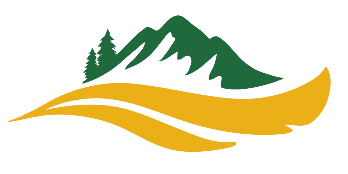 SLO Course Assessment Tool TemplateThis template is provided to supplement the resources available on the Student Learning Outcomes (SLOAC) site: https://www.frc.edu/instruction/sloac-info by providing a place to record SLO assessment information for entry into the reporting tool.The course-level SLO Assessment Reporting Tool can be found at the site address listed above, or by clicking/entering the direct link: https://www.surveymonkey.com/r/SLO_ReportsA reporting tool guide is also available: https://www.frc.edu/instruction/files/documents/HowtousethenewSLOReportingtool-Guide.pdfThe first page of the tool asks for basic course information along with status of the review.6. Is this the first SLO Assessment Report on this course or is it a Subsequent Review?*First SLO Assessment Report*Subsequent ReviewIf the course is being evaluated for the first time (First SLO Assessment Report/Initial Review) then you will be required to enter individual SLO information and complete the “Initial review final comments and conclusions” section. Answer the SLO question prompts in the space provided on the following pages. Copy the SLO pages as many times as needed to report on ALL of the SLOs for the course.If the course has been previously evaluated (Subsequent Review) then you will only need to enter the basic course information and complete the “Subsequent Review” section at the end of this template. If you are unsure you can review previous submissions of SLOs listed by course and date here:https://frccd.sharepoint.com/sites/FRC-SP/SitePages/SLOAC-Committee.aspxRegardless of the status of the review answer all required questions and click on the ‘DONE’ button on the thank you page to complete your submission.SLO Questions (First SLO Assessment Report/Initial Review)7. The first* Student Learning Outcome (SLO) for this course is:8. Which assessment methods do you use to measure achievement level of the first SLO of this course? (Check all that apply)Class attendance and participationWriting assignments (such as analytical papers, critiques, essays, field notes, lab reports, poetry, individual or group research papers, written homework)Problem solving (such as case studies, clinical evaluations, treatment plans, computational homework, homework problems, individual or group projects graded on problem solving, solutions to design problems)Skill demonstrations (such as class performances, speech and/or acting, music playing, artwork portfolio, designs, film or video, a meal, skill tests, laboratory assignments, participation in clinics, procedures and projects graded on skill, internships graded on behavior)Objective examinations (formal written testing, exams, quizzes, final exams)Other (please specify) text entry9. Which campus-wide SLOs are supported by this course SLO? (If needed, please look up the definition of the campus-wide SLOs in the Catalog, or see at http://www.frc.edu/instruction/SLOAC-Info.cfm)Effective CommunicationCritical ThinkingScientific & IT SkillsEthical SensePurposefulnessCooperationCitizen Responsibility10. Which program-level SLOs are supported by this course SLO?11. What were your measurable expectations related to this SLO?Based on which expectations did you assess whether students met this SLO? E.g. 'I expected 75% of the students to identify and explain critical events and developments in the American West.' 'My expectation was that the majority of students who completed the course would score 70% or higher on their homework.' 'All students will demonstrate an understanding of some of the fundamental skills which allow the turn to occur (e.g. posture, hand position, etc.)'12. Were your expectations met?● Yes, my expectations were met ● My expectations were partially met ● My expectations were not met13. Do you think the expectations were met by all demographic groups to the same extent? Why?14. Briefly summarize any change you will be making to the course in order that it better meets this SLO:15. Do you have more SLOs to enter?● Yes   ● NoAnswer “Yes” to enter more SLOs. Answer “No” to continue to the “Initial review final comments and conclusions” section. Copy these SLO pages as many times as necessary to record ALL of the SLOs for the respective course.Initial review final comments and conclusionsOverall, my methods to evaluate SLOs werebased on graded student performance in the coursebased on additional, targeted student input: pre-course and/or post-course knowledge test, quiz; post-course survey asking students to rate their competence (knowledge or skill)based on targeted observation of certain type of behaviorbased on external feedback (such as license exams)Other (please specify) text entryBased on the assessment findings of this course:I will not be making any changes to this courseI will be making some revisions prior to the next offeringI will be making the following revisions prior to the next offering: (check all that apply)Revisions to SLOs in Course Outline of RecordRevisions to assignments for one or more SLOChanges to methods of assessmentRevisions to lectures, format or methodologyUpdate course contentChange in textbookChange in prerequisitesOther (please specify) text entryBriefly comment on why are you doing these changes? Which SLOs are targeted by these changes?Are you ready to submit this SLO Assessment Report? If not, you may go back to the previous pages and revise them.● Yes   ● NoMake sure to click “DONE” on the thank you page to complete your submission.Subsequent Review (Start here if the course has been previously evaluated)Have you made any significant change to the course since the last SLO Report on it?Yes, I implemented the changes I outlined in the initial (or previous) review.I implemented some changes not outlined in the initial (or previous) review.Only minor changes have been made to the course since the initial (or previous) review.How would you describe the success of the last offerings of this course? Were the changes worth it? Please elaborate. If you want to support your arguments with tables and charts, you may email a file to swhaley@frc.edu and it will be posted to theSharePoint near the file with the narrative.In summary, would you say that (check all that apply)Overall course retention rates have improvedOverall course completion rates have improvedThere was an improvement with regard to one or more specific SLOsChange was uneven (e.g. retention improved, completion went down)No change towards better has occurredCourse continued to be academically successful, without notable recent changes to student performanceOther (please specify) text entryBased on the assessment findings of this course:I will not be making any changes to this course.I will be making some revisions prior to the next offering.Continued on the next pageI will be making the following revisions prior to the next offering: (check all that apply) Revisions to SLOs in Course Outline of Record Revisions to assignments for one or more SLOs Changes to methods of assessment  Revisions to lectures, format or methodology Update course content Change in textbookChange in prerequisitesOther (please specify) text entryMake sure to click “DONE” on the thank you page to complete your submission.